О проведении публичных слушанийпо проекту решения Собрания депутатов Хочашевского сельского поселения Ядринского района Чувашской Республики «Об утверждении отчета об исполнении бюджета Хочашевского сельского поселения  Ядринского района Чувашской Республики за 2018 год»	Руководствуясь ст. 16 Устава Хочашевского сельского поселения Ядринского района Чувашской Республики, администрация Хочашевского сельского поселения Ядринского района п о с т а н о в л я е т:	1. Назначить проведение публичных слушаний  по проекту решения Собрания депутатов  Хочашевского сельского поселения Ядринского района Чувашской Республики «Об утверждении отчета об исполнении бюджета Хочашевского сельского поселения Ядринского района Чувашской Республики за 2018 год» на  10 часов  05 февраля 2019 года. Место проведения: Чувашская Республика, Ядринский район, с. Хочашево, здание Лапракасинского сельского дома  культуры.	2. Опубликовать  настоящее постановление и проект решения Собрания депутатов Хочашевского сельского поселения Ядринского района Чувашской Республики «Об утверждении отчета об исполнении бюджета Хочашевского сельского поселения Ядринского района Чувашской Республики за 2018 год» в средствах массовой информации в установленный законодательством срок.	3. Контроль за исполнением настоящего постановления оставляю за собой.   						           Подпись                                        Расшифровка подписи                                                                                                                                           ПРОЕКТОб утверждении отчета об исполнении Бюджета Хочашевского сельского поселения  Ядринского района Чувашской Республики за 2018 год           Заслушав и обсудив отчет главы Хочашевского сельского поселения Ядринского района Чувашской Республики об исполнении бюджета Хочашевского сельского поселения Ядринского района Чувашской Республики за 2018 год Собрание депутатов Хочашевского сельского поселения Ядринского района Чувашской Республики Р Е Ш И Л О:1. Утвердить прилагаемый отчет об исполнении бюджета Хочашевского сельского поселения Ядринского района Чувашской Республики за 2018 год.2. Настоящее решение вступает в силу с момента его  официального опубликования.3.  Контроль за исполнением настоящего постановления оставляю за собой.Глава Хочашевского сельского поселения Ядринского районаЧувашской Республики                                                                              Н.И. Вавилов                                  ВЕСТНИК ХОЧАШЕВСКОГО СЕЛЬСКОГО ПОСЕЛЕНИЯ ОФИЦИАЛЬНОЕ ИНФОРМАЦИОННОЕ ИЗДАНИЕАДМИНИСТРАЦИИ  ХОЧАШЕВСКОГО СЕЛЬСКОГО ПОСЕЛЕНИЯ ЯДРИНСКОГО  РАЙОНА
ЧУВАШСКОЙ РЕСПУБЛИКИ                                  ВЕСТНИК ХОЧАШЕВСКОГО СЕЛЬСКОГО ПОСЕЛЕНИЯ ОФИЦИАЛЬНОЕ ИНФОРМАЦИОННОЕ ИЗДАНИЕАДМИНИСТРАЦИИ  ХОЧАШЕВСКОГО СЕЛЬСКОГО ПОСЕЛЕНИЯ ЯДРИНСКОГО  РАЙОНА
ЧУВАШСКОЙ РЕСПУБЛИКИ                                  ВЕСТНИК ХОЧАШЕВСКОГО СЕЛЬСКОГО ПОСЕЛЕНИЯ ОФИЦИАЛЬНОЕ ИНФОРМАЦИОННОЕ ИЗДАНИЕАДМИНИСТРАЦИИ  ХОЧАШЕВСКОГО СЕЛЬСКОГО ПОСЕЛЕНИЯ ЯДРИНСКОГО  РАЙОНА
ЧУВАШСКОЙ РЕСПУБЛИКИ    № 2 (271)    21.01.2019     № 2 (271)    21.01.2019 ЧĂВАШ РЕСПУБЛИКИЕТЕРНЕ РАЙОНĚ 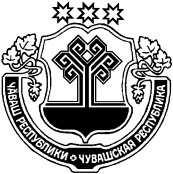 ЧУВАШСКАЯ РЕСПУБЛИКАЯДРИНСКИЙ РАЙОНЧУВАШСКАЯ РЕСПУБЛИКАЯДРИНСКИЙ РАЙОНХУЧАШ ЯЛ ПОСЕЛЕНИЙĚНАДМИНИСТРАЦИĚЙЫШĂНУ« 21 » карлач  2019 г. №  4Хучаш ялěАДМИНИСТРАЦИЯХОЧАШЕВСКОГО СЕЛЬСКОГО ПОСЕЛЕНИЯПОСТАНОВЛЕНИЕ « 21»  января 2019 г. № 4                                                               село ХочашевоАДМИНИСТРАЦИЯХОЧАШЕВСКОГО СЕЛЬСКОГО ПОСЕЛЕНИЯПОСТАНОВЛЕНИЕ « 21»  января 2019 г. № 4                                                               село ХочашевоГлава Хочашевского сельского поселения Ядринского районаЧувашской Республики_________________Н.И.ВавиловПриложение
 Приложение
 Приложение
 Приложение
 ОТЧЕТ ОБ ИСПОЛНЕНИИ БЮДЖЕТА ХОЧАШЕВСКОГО СЕЛЬСКОГО ПОСЕЛЕНИЯ ЯДРИНСКОГО РАЙОНА ЧУВАШСКОЙ РЕСПУБЛИКИ ЗА 2018 ГОДОТЧЕТ ОБ ИСПОЛНЕНИИ БЮДЖЕТА ХОЧАШЕВСКОГО СЕЛЬСКОГО ПОСЕЛЕНИЯ ЯДРИНСКОГО РАЙОНА ЧУВАШСКОЙ РЕСПУБЛИКИ ЗА 2018 ГОДОТЧЕТ ОБ ИСПОЛНЕНИИ БЮДЖЕТА ХОЧАШЕВСКОГО СЕЛЬСКОГО ПОСЕЛЕНИЯ ЯДРИНСКОГО РАЙОНА ЧУВАШСКОЙ РЕСПУБЛИКИ ЗА 2018 ГОДОТЧЕТ ОБ ИСПОЛНЕНИИ БЮДЖЕТА ХОЧАШЕВСКОГО СЕЛЬСКОГО ПОСЕЛЕНИЯ ЯДРИНСКОГО РАЙОНА ЧУВАШСКОЙ РЕСПУБЛИКИ ЗА 2018 ГОДОТЧЕТ ОБ ИСПОЛНЕНИИ БЮДЖЕТА ХОЧАШЕВСКОГО СЕЛЬСКОГО ПОСЕЛЕНИЯ ЯДРИНСКОГО РАЙОНА ЧУВАШСКОЙ РЕСПУБЛИКИ ЗА 2018 ГОДОТЧЕТ ОБ ИСПОЛНЕНИИ БЮДЖЕТА ХОЧАШЕВСКОГО СЕЛЬСКОГО ПОСЕЛЕНИЯ ЯДРИНСКОГО РАЙОНА ЧУВАШСКОЙ РЕСПУБЛИКИ ЗА 2018 ГОДКОДЫна 1 января 2019 г.на 1 января 2019 г.Форма по ОКУДФорма по ОКУД0503117            Дата            Дата01.01.2019НаименованиеФинансовый отдел Ядринской районной администрации Чувашской РеспубликиФинансовый отдел Ядринской районной администрации Чувашской РеспубликиФинансовый отдел Ядринской районной администрации Чувашской Республики       по ОКПО       по ОКПОфинансового органаФинансовый отдел Ядринской районной администрации Чувашской РеспубликиФинансовый отдел Ядринской районной администрации Чувашской РеспубликиФинансовый отдел Ядринской районной администрации Чувашской РеспубликиГлава по БКГлава по БК993Наименование публично-правового образования Бюджет Хочашевского сельского поселения Ядринского района Чувашской РеспубликиБюджет Хочашевского сельского поселения Ядринского района Чувашской РеспубликиБюджет Хочашевского сельского поселения Ядринского района Чувашской Республики         по ОКТМО         по ОКТМО97653475Периодичность: месячная, квартальная, годоваяЕдиница измерения:  руб.по ОКЕИпо ОКЕИ383                                 1. Доходы бюджета                                 1. Доходы бюджета                                 1. Доходы бюджета                                 1. Доходы бюджета                                 1. Доходы бюджета                                 1. Доходы бюджета                                 1. Доходы бюджета Наименование показателяКод строкиКод дохода по бюджетной классификацииУтвержденные бюджетные назначенияИсполненоНеисполненные назначенияНеисполненные назначения Наименование показателяКод строкиКод дохода по бюджетной классификацииУтвержденные бюджетные назначенияИсполненоНеисполненные назначенияНеисполненные назначения Наименование показателяКод строкиКод дохода по бюджетной классификацииУтвержденные бюджетные назначенияИсполненоНеисполненные назначенияНеисполненные назначения1234566Доходы бюджета - всего010x2 557 993,002 571 703,72--в том числе:  НАЛОГОВЫЕ И НЕНАЛОГОВЫЕ ДОХОДЫ010100 1 00 00000 00 0000 000155 842,00165 847,811 302,991 302,99  НАЛОГИ НА ТОВАРЫ (РАБОТЫ, УСЛУГИ), РЕАЛИЗУЕМЫЕ НА ТЕРРИТОРИИ РОССИЙСКОЙ ФЕДЕРАЦИИ010100 1 03 00000 00 0000 000155 842,00165 847,811 302,991 302,99  Акцизы по подакцизным товарам (продукции), производимым на территории Российской Федерации010100 1 03 02000 01 0000 110155 842,00165 847,811 302,991 302,99  Доходы от уплаты акцизов на дизельное топливо, подлежащие распределению между бюджетами субъектов Российской Федерации и местными бюджетами с учетом установленных дифференцированных нормативов отчислений в местные бюджеты010100 1 03 02230 01 0000 11046 742,0073 896,03--  Доходы от уплаты акцизов на моторные масла для дизельных и (или) карбюраторных (инжекторных) двигателей, подлежащие распределению между бюджетами субъектов Российской Федерации и местными бюджетами с учетом установленных дифференцированных нормативов отчислений в местные бюджеты010100 1 03 02240 01 0000 110-711,67--  Доходы от уплаты акцизов на автомобильный бензин, подлежащие распределению между бюджетами субъектов Российской Федерации и местными бюджетами с учетом установленных дифференцированных нормативов отчислений в местные бюджеты010100 1 03 02250 01 0000 110109 100,00107 797,011 302,991 302,99  Доходы от уплаты акцизов на прямогонный бензин, подлежащие распределению между бюджетами субъектов Российской Федерации и местными бюджетами с учетом установленных дифференцированных нормативов отчислений в местные бюджеты010100 1 03 02260 01 0000 110--16 556,90--  НАЛОГОВЫЕ И НЕНАЛОГОВЫЕ ДОХОДЫ010182 1 00 00000 00 0000 000497 748,00506 273,010,100,10  НАЛОГИ НА ПРИБЫЛЬ, ДОХОДЫ010182 1 01 00000 00 0000 00071 686,0073 794,01--  Налог на доходы физических лиц010182 1 01 02000 01 0000 11071 686,0073 794,01--  Налог на доходы физических лиц с доходов, источником которых является налоговый агент, за исключением доходов, в отношении которых исчисление и уплата налога осуществляются в соответствии со статьями 227, 2271 и 228 Налогового кодекса Российской Федерации010182 1 01 02010 01 0000 11071 686,0073 178,13--  Налог на доходы физических лиц с доходов, источником которых является налоговый агент, за исключением доходов, в отношении которых исчисление и уплата налога осуществляются в соответствии со статьями 227, 227.1 и 228 Налогового кодекса Российской Федерации (сумма платежа (перерасчеты, недоимка и задолженность по соответствующему платежу, в том числе по отмененному)010182 1 01 02010 01 1000 110-69 155,50--  Налог на доходы физических лиц с доходов, источником которых является налоговый агент, за исключением доходов, в отношении которых исчисление и уплата налога осуществляются в соответствии со статьями 227, 227.1 и 228 Налогового кодекса Российской Федерации (пени по соответствующему платежу)010182 1 01 02010 01 2100 110-478,52--  Налог на доходы физических лиц с доходов, источником которых является налоговый агент, за исключением доходов, в отношении которых исчисление и уплата налога осуществляются в соответствии со статьями 227, 227.1 и 228 Налогового кодекса Российской Федерации (суммы денежных взысканий (штрафов) по соответствующему платежу согласно законодательству Российской Федерации)010182 1 01 02010 01 3000 110-3 544,11--  Налог на доходы физических лиц с доходов, полученных от осуществления деятельности физическими лицами, зарегистрированными в качестве индивидуальных предпринимателей, нотариусов, занимающихся частной практикой, адвокатов, учредивших адвокатские кабинеты, и других лиц, занимающихся частной практикой в соответствии со статьей 227 Налогового кодекса Российской Федерации010182 1 01 02020 01 0000 110-533,62--  Налог на доходы физических лиц с доходов, полученных от осуществления деятельности физическими лицами, зарегистрированными в качестве индивидуальных предпринимателей, нотариусов, занимающихся частной практикой, адвокатов, учредивших адвокатские кабинеты, и других лиц, занимающихся частной практикой в соответствии со статьей 227 Налогового кодекса Российской Федерации (сумма платежа (перерасчеты, недоимка и задолженность по соответствующему платежу, в том числе по отмененному)010182 1 01 02020 01 1000 110-516,90--  Налог на доходы физических лиц с доходов, полученных от осуществления деятельности физическими лицами, зарегистрированными в качестве индивидуальных предпринимателей, нотариусов, занимающихся частной практикой, адвокатов, учредивших адвокатские кабинеты, и других лиц, занимающихся частной практикой в соответствии со статьей 227 Налогового кодекса Российской Федерации (пени по соответствующему платежу)010182 1 01 02020 01 2100 110-16,72--  Налог на доходы физических лиц с доходов, полученных физическими лицами в соответствии со статьей 228 Налогового кодекса Российской Федерации010182 1 01 02030 01 0000 110-82,26--  Налог на доходы физических лиц с доходов, полученных физическими лицами в соответствии со статьей 228 Налогового кодекса Российской Федерации (сумма платежа (перерасчеты, недоимка и задолженность по соответствующему платежу, в том числе по отмененному)010182 1 01 02030 01 1000 110-7,80--  Налог на доходы физических лиц с доходов, полученных физическими лицами в соответствии со статьей 228 Налогового кодекса Российской Федерации (пени по соответствующему платежу)010182 1 01 02030 01 2100 110-59,46--  Налог на доходы физических лиц с доходов, полученных физическими лицами в соответствии со статьей 228 Налогового кодекса Российской Федерации (суммы денежных взысканий (штрафов) по соответствующему платежу согласно законодательству Российской Федерации)010182 1 01 02030 01 3000 110-15,00--  НАЛОГИ НА СОВОКУПНЫЙ ДОХОД010182 1 05 00000 00 0000 0003 151,003 150,900,100,10  Единый сельскохозяйственный налог010182 1 05 03000 01 0000 1103 151,003 150,900,100,10  Единый сельскохозяйственный налог010182 1 05 03010 01 0000 1103 151,003 150,900,100,10  Единый сельскохозяйственный налог (сумма платежа (перерасчеты, недоимка и задолженность по соответствующему платежу, в том числе по отмененному)010182 1 05 03010 01 1000 110-3 150,00--  Единый сельскохозяйственный налог (пени по соответствующему платежу)010182 1 05 03010 01 2100 110-0,90--  НАЛОГИ НА ИМУЩЕСТВО010182 1 06 00000 00 0000 000422 911,00429 328,10--  Налог на имущество физических лиц010182 1 06 01000 00 0000 11090 061,0092 081,24--  Налог на имущество физических лиц, взимаемый по ставкам, применяемым к объектам налогообложения, расположенным в границах сельских поселений010182 1 06 01030 10 0000 11090 061,0092 081,24--  Налог на имущество физических лиц, взимаемый по ставкам, применяемым к объектам налогообложения, расположенным в границах сельских поселений (сумма платежа (перерасчеты, недоимка и задолженность по соответствующему платежу, в том числе по отмененному)010182 1 06 01030 10 1000 110-90 688,20--  Налог на имущество физических лиц, взимаемый по ставкам, применяемым к объектам налогообложения, расположенным в границах сельских поселений (пени по соответствующему платежу)010182 1 06 01030 10 2100 110-1 393,04--  Земельный налог010182 1 06 06000 00 0000 110332 850,00337 246,86--  Земельный налог с организаций010182 1 06 06030 00 0000 110132 760,00132 765,24--  Земельный налог с организаций, обладающих земельным участком, расположенным в границах сельских поселений010182 1 06 06033 10 0000 110132 760,00132 765,24--  Земельный налог с организаций, обладающих земельным участком, расположенным в границах сельских поселений  (сумма платежа (перерасчеты, недоимка и задолженность по соответствующему платежу, в том числе по отмененному)010182 1 06 06033 10 1000 110-126 111,00--  Земельный налог с организаций, обладающих земельным участком, расположенным в границах  сельских  поселений  (пени по соответствующему платежу)010182 1 06 06033 10 2100 110-6 654,24--  Земельный налог с физических лиц010182 1 06 06040 00 0000 110200 090,00204 481,62--  Земельный налог с физических лиц, обладающих земельным участком, расположенным в границах сельских поселений010182 1 06 06043 10 0000 110200 090,00204 481,62--  Земельный налог с физических лиц, обладающих земельным участком, расположенным в границах сельских поселений  (сумма платежа (перерасчеты, недоимка и задолженность по соответствующему платежу, в том числе по отмененному)010182 1 06 06043 10 1000 110-202 063,77--  Земельный налог с физических лиц, обладающих земельным участком, расположенным в границах сельских поселений  (пени по соответствующему платежу)010182 1 06 06043 10 2100 110-2 417,85--  НАЛОГОВЫЕ И НЕНАЛОГОВЫЕ ДОХОДЫ010993 1 00 00000 00 0000 000228 108,00223 287,904 820,504 820,50  ГОСУДАРСТВЕННАЯ ПОШЛИНА010993 1 08 00000 00 0000 00011 100,007 000,004 100,004 100,00  Государственная пошлина за совершение нотариальных действий (за исключением действий, совершаемых консульскими учреждениями Российской Федерации)010993 1 08 04000 01 0000 11011 100,007 000,004 100,004 100,00  Государственная пошлина за совершение нотариальных действий должностными лицами органов местного самоуправления, уполномоченными в соответствии с законодательными актами Российской Федерации на совершение нотариальных действий010993 1 08 04020 01 0000 11011 100,007 000,004 100,004 100,00010993 1 08 04020 01 1000 11011 100,007 000,004 100,004 100,00  ДОХОДЫ ОТ ИСПОЛЬЗОВАНИЯ ИМУЩЕСТВА, НАХОДЯЩЕГОСЯ В ГОСУДАРСТВЕННОЙ И МУНИЦИПАЛЬНОЙ СОБСТВЕННОСТИ010993 1 11 00000 00 0000 000113 738,00113 738,40--  Доходы, получаемые в виде арендной либо иной платы за передачу в возмездное пользование государственного и муниципального имущества (за исключением имущества бюджетных и автономных учреждений, а также имущества государственных и муниципальных унитарных предприятий, в том числе казенных)010993 1 11 05000 00 0000 120113 738,00113 738,40--  Доходы, получаемые в виде арендной платы за земли после разграничения государственной собственности на землю, а также средства от продажи права на заключение договоров аренды указанных земельных участков (за исключением земельных участков бюджетных и автономных учреждений)010993 1 11 05020 00 0000 120113 738,00113 738,40--  Доходы, получаемые в виде арендной платы, а также средства от продажи права на заключение договоров аренды за земли, находящиеся в собственности сельских поселений (за исключением земельных участков муниципальных бюджетных и автономных учреждений)010993 1 11 05025 10 0000 120113 738,00113 738,40--  ДОХОДЫ ОТ ОКАЗАНИЯ ПЛАТНЫХ УСЛУГ (РАБОТ) И КОМПЕНСАЦИИ ЗАТРАТ ГОСУДАРСТВА010993 1 13 00000 00 0000 00097 780,0097 059,50720,50720,50  Доходы от компенсации затрат государства010993 1 13 02000 00 0000 13097 780,0097 059,50720,50720,50  Доходы, поступающие в порядке возмещения расходов, понесенных в связи с эксплуатацией имущества010993 1 13 02060 00 0000 13097 780,0097 059,50720,50720,50  Доходы, поступающие в порядке возмещения расходов, понесенных в связи с эксплуатацией имущества сельских поселений010993 1 13 02065 10 0000 13097 780,0097 059,50720,50720,50  ДОХОДЫ ОТ ПРОДАЖИ МАТЕРИАЛЬНЫХ И НЕМАТЕРИАЛЬНЫХ АКТИВОВ010993 1 14 00000 00 0000 0005 490,005 490,00--  Доходы от реализации имущества, находящегося в государственной и муниципальной собственности (за исключением движимого имущества бюджетных и автономных учреждений, а также имущества государственных и муниципальных унитарных предприятий, в том числе казенных)010993 1 14 02000 00 0000 0005 490,005 490,00--  Доходы от реализации имущества, находящегося в собственности сельских поселений (за исключением движимого имущества муниципальных бюджетных и автономных учреждений, а также имущества муниципальных унитарных предприятий, в том числе казенных), в части реализации основных средств по указанному имуществу010993 1 14 02050 10 0000 4105 490,005 490,00--  Доходы от реализации имущества, находящегося в оперативном управлении учреждений, находящихся в ведении органов управления сельских поселений (за исключением имущества муниципальных бюджетных и автономных учреждений), в части реализации основных средств по указанному имуществу010993 1 14 02052 10 0000 4105 490,005 490,00--  БЕЗВОЗМЕЗДНЫЕ ПОСТУПЛЕНИЯ010993 2 00 00000 00 0000 0001 676 295,001 676 295,00--  БЕЗВОЗМЕЗДНЫЕ ПОСТУПЛЕНИЯ ОТ ДРУГИХ БЮДЖЕТОВ БЮДЖЕТНОЙ СИСТЕМЫ РОССИЙСКОЙ ФЕДЕРАЦИИ010993 2 02 00000 00 0000 0001 669 295,001 669 295,00--  Дотации бюджетам бюджетной системы Российской Федерации010993 2 02 10000 00 0000 1511 399 002,001 399 002,00--  Дотации на выравнивание бюджетной обеспеченности010993 2 02 15001 00 0000 1511 342 220,001 342 220,00--  Дотации бюджетам сельских поселений на выравнивание бюджетной обеспеченности010993 2 02 15001 10 0000 1511 342 220,001 342 220,00--  Дотации бюджетам на поддержку мер по обеспечению сбалансированности бюджетов010993 2 02 15002 00 0000 1512 000,002 000,00--  Дотации бюджетам сельских поселений на поддержку мер по обеспечению сбалансированности бюджетов010993 2 02 15002 10 0000 1512 000,002 000,00--  Прочие дотации010993 2 02 19999 00 0000 15154 782,0054 782,00--  Прочие дотации бюджетам сельских поселений010993 2 02 19999 10 0000 15154 782,0054 782,00--  Субсидии бюджетам бюджетной системы Российской Федерации (межбюджетные субсидии)010993 2 02 20000 00 0000 151115 143,00115 143,00--  Прочие субсидии010993 2 02 29999 00 0000 151115 143,00115 143,00--  Прочие субсидии бюджетам сельских поселений010993 2 02 29999 10 0000 151115 143,00115 143,00--  Субвенции бюджетам бюджетной системы Российской Федерации010993 2 02 30000 00 0000 15182 150,0082 150,00--  Субвенции бюджетам на осуществление первичного воинского учета на территориях, где отсутствуют военные комиссариаты010993 2 02 35118 00 0000 15182 150,0082 150,00--  Субвенции бюджетам сельских поселений на осуществление первичного воинского учета на территориях, где отсутствуют военные комиссариаты010993 2 02 35118 10 0000 15182 150,0082 150,00--  Иные межбюджетные трансферты010993 2 02 40000 00 0000 15173 000,0073 000,00--  Прочие межбюджетные трансферты, передаваемые бюджетам010993 2 02 49999 00 0000 15173 000,0073 000,00--  Прочие межбюджетные трансферты, передаваемые бюджетам сельских поселений010993 2 02 49999 10 0000 15173 000,0073 000,00--  ПРОЧИЕ БЕЗВОЗМЕЗДНЫЕ ПОСТУПЛЕНИЯ010993 2 07 00000 00 0000 0007 000,007 000,00--  Прочие безвозмездные поступления в бюджеты сельских поселений010993 2 07 05000 10 0000 1807 000,007 000,00--  Прочие безвозмездные поступления в бюджеты сельских поселений010993 2 07 05030 10 0000 1807 000,007 000,00--                                              2. Расходы бюджета                                              2. Расходы бюджета                                              2. Расходы бюджета                                              2. Расходы бюджета                                              2. Расходы бюджета Наименование показателяКод строкиКод расхода по бюджетной классификацииУтвержденные бюджетные назначенияИсполненоНеисполненные назначения Наименование показателяКод строкиКод расхода по бюджетной классификацииУтвержденные бюджетные назначенияИсполненоНеисполненные назначения Наименование показателяКод строкиКод расхода по бюджетной классификацииУтвержденные бюджетные назначенияИсполненоНеисполненные назначения123456Расходы бюджета - всего200x2 722 526,182 702 370,8120 155,37в том числе:  Обеспечение функций муниципальных органов200993 0104 Ч5 Э 01 00200 0001 039 820,921 031 720,728 100,20  Расходы на выплаты персоналу в целях обеспечения выполнения функций государственными (муниципальными) органами, казенными учреждениями, органами управления государственными внебюджетными фондами200993 0104 Ч5 Э 01 00200 100904 541,92897 538,557 003,37  Расходы на выплаты персоналу государственных (муниципальных) органов200993 0104 Ч5 Э 01 00200 120904 541,92897 538,557 003,37  Фонд оплаты труда государственных (муниципальных) органов200993 0104 Ч5 Э 01 00200 121694 188,25690 568,933 619,32  Взносы по обязательному социальному страхованию на выплаты денежного содержания и иные выплаты работникам государственных (муниципальных) органов200993 0104 Ч5 Э 01 00200 129210 353,67206 969,623 384,05  Закупка товаров, работ и услуг для обеспечения государственных (муниципальных) нужд200993 0104 Ч5 Э 01 00200 200127 677,00126 581,091 095,91  Иные закупки товаров, работ и услуг для обеспечения государственных (муниципальных) нужд200993 0104 Ч5 Э 01 00200 240127 677,00126 581,091 095,91  Закупка товаров, работ, услуг в сфере информационно-коммуникационных технологий200993 0104 Ч5 Э 01 00200 24238 830,0038 812,3017,70  Прочая закупка товаров, работ и услуг200993 0104 Ч5 Э 01 00200 24488 847,0087 768,791 078,21  Иные бюджетные ассигнования200993 0104 Ч5 Э 01 00200 8007 602,007 601,080,92  Уплата налогов, сборов и иных платежей200993 0104 Ч5 Э 01 00200 8507 602,007 601,080,92  Уплата налога на имущество организаций и земельного налога200993 0104 Ч5 Э 01 00200 8512 000,002 000,00-  Уплата прочих налогов, сборов200993 0104 Ч5 Э 01 00200 8521 690,001 690,00-  Уплата иных платежей200993 0104 Ч5 Э 01 00200 8533 912,003 911,080,92  Резервный фонд администрации муниципального образования Чувашской Республики200993 0111 Ч4 1 01 73430 0001 000,00-1 000,00  Иные бюджетные ассигнования200993 0111 Ч4 1 01 73430 8001 000,00-1 000,00  Резервные средства200993 0111 Ч4 1 01 73430 8701 000,00-1 000,00  Выполнение других обязательств муниципального образования Чувашской Республики200993 0113 Ч5 Э 01 73770 00096 471,0896 471,08-  Межбюджетные трансферты200993 0113 Ч5 Э 01 73770 50096 471,0896 471,08-  Иные межбюджетные трансферты200993 0113 Ч5 Э 01 73770 54096 471,0896 471,08-  Осуществление первичного воинского учета на территориях, где отсутствуют военные комиссариаты, за счет субвенции, предоставляемой из федерального бюджета200993 0203 Ч4 1 04 51180 00082 150,0082 150,00-  Расходы на выплаты персоналу в целях обеспечения выполнения функций государственными (муниципальными) органами, казенными учреждениями, органами управления государственными внебюджетными фондами200993 0203 Ч4 1 04 51180 10079 322,0079 322,00-  Расходы на выплаты персоналу государственных (муниципальных) органов200993 0203 Ч4 1 04 51180 12079 322,0079 322,00-  Фонд оплаты труда государственных (муниципальных) органов200993 0203 Ч4 1 04 51180 12161 085,0061 085,00-  Взносы по обязательному социальному страхованию на выплаты денежного содержания и иные выплаты работникам государственных (муниципальных) органов200993 0203 Ч4 1 04 51180 12918 237,0018 237,00-  Закупка товаров, работ и услуг для обеспечения государственных (муниципальных) нужд200993 0203 Ч4 1 04 51180 2002 828,002 828,00-  Иные закупки товаров, работ и услуг для обеспечения государственных (муниципальных) нужд200993 0203 Ч4 1 04 51180 2402 828,002 828,00-  Прочая закупка товаров, работ и услуг200993 0203 Ч4 1 04 51180 2442 828,002 828,00-  Осуществление дорожной деятельности, кроме деятельности по строительству, в отношении автомобильных дорог местного значения в границах населенных пунктов поселения200993 0409 Ч2 1 04 S4190 000326 299,09326 299,09-  Закупка товаров, работ и услуг для обеспечения государственных (муниципальных) нужд200993 0409 Ч2 1 04 S4190 200326 299,09326 299,09-  Иные закупки товаров, работ и услуг для обеспечения государственных (муниципальных) нужд200993 0409 Ч2 1 04 S4190 240326 299,09326 299,09-  Прочая закупка товаров, работ и услуг200993 0409 Ч2 1 04 S4190 244326 299,09326 299,09-  Проведение землеустроительных (кадастровых) работ по земельным участкам, находящимся в собственности муниципального образования, и внесение сведений в кадастр недвижимости200993 0412 Ч4 3 03 73580 00026 000,0026 000,00-  Закупка товаров, работ и услуг для обеспечения государственных (муниципальных) нужд200993 0412 Ч4 3 03 73580 20026 000,0026 000,00-  Иные закупки товаров, работ и услуг для обеспечения государственных (муниципальных) нужд200993 0412 Ч4 3 03 73580 24026 000,0026 000,00-  Прочая закупка товаров, работ и услуг200993 0412 Ч4 3 03 73580 24426 000,0026 000,00-  Формирование земельных участков, предназначенных для предоставления многодетным семьям в собственность бесплатно для индивидуального жилищного строительства, ведения личного подсобного хозяйства и дачного строительства200993 0412 Ч4 3 03 74790 0004 500,004 500,00-  Закупка товаров, работ и услуг для обеспечения государственных (муниципальных) нужд200993 0412 Ч4 3 03 74790 2004 500,004 500,00-  Иные закупки товаров, работ и услуг для обеспечения государственных (муниципальных) нужд200993 0412 Ч4 3 03 74790 2404 500,004 500,00-  Прочая закупка товаров, работ и услуг200993 0412 Ч4 3 03 74790 2444 500,004 500,00-  Уличное освещение200993 0503 Ц1 1 02 77400 00096 140,0091 021,875 118,13  Закупка товаров, работ и услуг для обеспечения государственных (муниципальных) нужд200993 0503 Ц1 1 02 77400 20096 140,0091 021,875 118,13  Иные закупки товаров, работ и услуг для обеспечения государственных (муниципальных) нужд200993 0503 Ц1 1 02 77400 24096 140,0091 021,875 118,13  Прочая закупка товаров, работ и услуг200993 0503 Ц1 1 02 77400 24496 140,0091 021,875 118,13  Реализация мероприятий по благоустройству территории200993 0503 Ц1 1 02 77420 00015 000,0015 000,00-  Закупка товаров, работ и услуг для обеспечения государственных (муниципальных) нужд200993 0503 Ц1 1 02 77420 20015 000,0015 000,00-  Иные закупки товаров, работ и услуг для обеспечения государственных (муниципальных) нужд200993 0503 Ц1 1 02 77420 24015 000,0015 000,00-  Прочая закупка товаров, работ и услуг200993 0503 Ц1 1 02 77420 24415 000,0015 000,00-  Проведение оценки эффективности деятельности органов местного самоуправления городских округов и муниципальных районов200993 0503 Ч1 1 03 14430 00073 000,0073 000,00-  Закупка товаров, работ и услуг для обеспечения государственных (муниципальных) нужд200993 0503 Ч1 1 03 14430 20073 000,0073 000,00-  Иные закупки товаров, работ и услуг для обеспечения государственных (муниципальных) нужд200993 0503 Ч1 1 03 14430 24073 000,0073 000,00-  Прочая закупка товаров, работ и услуг200993 0503 Ч1 1 03 14430 24473 000,0073 000,00-  Обеспечение деятельности учреждений в сфере культурно-досугового обслуживания населения200993 0801 Ц4 1 07 40390 000844 119,09838 182,055 937,04  Закупка товаров, работ и услуг для обеспечения государственных (муниципальных) нужд200993 0801 Ц4 1 07 40390 200173 619,09167 682,055 937,04  Иные закупки товаров, работ и услуг для обеспечения государственных (муниципальных) нужд200993 0801 Ц4 1 07 40390 240173 619,09167 682,055 937,04  Прочая закупка товаров, работ и услуг200993 0801 Ц4 1 07 40390 244173 619,09167 682,055 937,04  Межбюджетные трансферты200993 0801 Ц4 1 07 40390 500650 500,00650 500,00-  Иные межбюджетные трансферты200993 0801 Ц4 1 07 40390 540650 500,00650 500,00-  Иные бюджетные ассигнования200993 0801 Ц4 1 07 40390 80020 000,0020 000,00-  Уплата налогов, сборов и иных платежей200993 0801 Ц4 1 07 40390 85020 000,0020 000,00-  Уплата налога на имущество организаций и земельного налога200993 0801 Ц4 1 07 40390 85120 000,0020 000,00-  Обеспечение деятельности централизованных бухгалтерий, учреждений (центров) финансового-производственного обеспечения, служб инженерно-хозяйственного сопровождения муниципальных образований200993 0801 Ц4 1 11 40700 000118 026,00118 026,00-  Межбюджетные трансферты200993 0801 Ц4 1 11 40700 500118 026,00118 026,00-  Иные межбюджетные трансферты200993 0801 Ц4 1 11 40700 540118 026,00118 026,00-Результат исполнения бюджета (дефицит / профицит)450x-164 533,18-130 667,09x                                  3. Источники финансирования дефицита бюджета                                  3. Источники финансирования дефицита бюджета                                  3. Источники финансирования дефицита бюджета                                  3. Источники финансирования дефицита бюджета                                  3. Источники финансирования дефицита бюджета                                  3. Источники финансирования дефицита бюджета Наименование показателяКод строкиКод источника финансирования дефицита бюджета по бюджетной классификацииУтвержденные бюджетные назначенияИсполненоНеисполненные назначения Наименование показателяКод строкиКод источника финансирования дефицита бюджета по бюджетной классификацииУтвержденные бюджетные назначенияИсполненоНеисполненные назначения Наименование показателяКод строкиКод источника финансирования дефицита бюджета по бюджетной классификацииУтвержденные бюджетные назначенияИсполненоНеисполненные назначения Наименование показателяКод строкиКод источника финансирования дефицита бюджета по бюджетной классификацииУтвержденные бюджетные назначенияИсполненоНеисполненные назначения Наименование показателяКод строкиКод источника финансирования дефицита бюджета по бюджетной классификацииУтвержденные бюджетные назначенияИсполненоНеисполненные назначения123456Источники финансирования дефицита бюджета - всего500x164 533,18130 667,0933 866,09в том числе:источники внутреннего финансирования бюджета520x---из них:источники внешнего финансирования бюджета620x---из них:Изменение остатков средств700000 01 00 00 00 00 0000 000164 533,18130 667,09164 533,18увеличение остатков средств, всего710000 01 05 00 00 00 0000 500-2 557 993,00-2 666 681,47X  Увеличение прочих остатков средств бюджетов710992 01 05 02 00 00 0000 500-2 557 993,00-2 666 681,47X  Увеличение прочих остатков денежных средств бюджетов710992 01 05 02 01 00 0000 510-2 557 993,00-2 666 681,47X  Увеличение прочих остатков денежных средств бюджетов сельских поселений710992 01 05 02 01 10 0000 510-2 557 993,00-2 666 681,47Xуменьшение остатков средств, всего720000 01 05 00 00 00 0000 6002 722 526,182 797 348,56X  Уменьшение прочих остатков средств бюджетов720992 01 05 02 00 00 0000 6002 722 526,182 797 348,56X  Уменьшение прочих остатков денежных средств бюджетов720992 01 05 02 01 00 0000 6102 722 526,182 797 348,56X  Уменьшение прочих остатков денежных средств бюджетов сельских поселений720992 01 05 02 01 10 0000 6102 722 526,182 797 348,56XИнформацияИнформацияИнформацияИнформацияоб использовании бюджетных ассигнований Дорожного фондаоб использовании бюджетных ассигнований Дорожного фондаоб использовании бюджетных ассигнований Дорожного фондаоб использовании бюджетных ассигнований Дорожного фондаХочашевского сельского поселения ЯдринскогоХочашевского сельского поселения ЯдринскогоХочашевского сельского поселения ЯдринскогоХочашевского сельского поселения Ядринского района Чувашской Республики за 2018  год района Чувашской Республики за 2018  год района Чувашской Республики за 2018  год района Чувашской Республики за 2018  годНаименование Бюджетные назначения, рублейИсполнениеИсполнениеНаименование Бюджетные назначения, рублейсумма, рублей%1234Дорожный фонд Хочашевского сельского поселения Ядринского района Чувашской Республики – доходы, всего             270 985,00               280 990,81   104        в том числе:доходы от уплаты акцизов на автомобильный бензин, прямогонный бензин, дизельное топливо, моторные масла для дизельных и карбюраторных (инжекторных) двигателей, производимых на территории Российской Федерации                155 842,00                  165 847,81   106прочие субсидии бюджетам сельских поселений                115 143,00                  115 143,00   100Дорожный фонд Хочашевского сельского поселения Ядринского района Чувашской Республики – расходы, всего             326 299,09               326 299,09   100        в том числе:Осуществление дорожной деятельности, кроме деятельности по строительству, в отношении автомобильных дорог местного значения в границах населенных пунктов поселения  за счет субсидии, предоставляемой из республиканского бюджета Чувашской Республики                115 143,00                  115 143,00   100Осуществление дорожной деятельности, кроме деятельности по строительству, в отношении автомобильных дорог местного значения в границах населенных пунктов поселения (в рамках софинансирования)                211 156,09                  211 156,09   100ОТЧЕТ
об использовании ассигнований резервного фонда Хочашевского сельского поселения Ядринского района Чувашской Республики за 2018 год ОТЧЕТ
об использовании ассигнований резервного фонда Хочашевского сельского поселения Ядринского района Чувашской Республики за 2018 год ОТЧЕТ
об использовании ассигнований резервного фонда Хочашевского сельского поселения Ядринского района Чувашской Республики за 2018 год ОТЧЕТ
об использовании ассигнований резервного фонда Хочашевского сельского поселения Ядринского района Чувашской Республики за 2018 год ОТЧЕТ
об использовании ассигнований резервного фонда Хочашевского сельского поселения Ядринского района Чувашской Республики за 2018 год ОТЧЕТ
об использовании ассигнований резервного фонда Хочашевского сельского поселения Ядринского района Чувашской Республики за 2018 год ####################################################################################################################################################################################################################################################################################################################################################################################№
п/пПостановление администрации Хочашевского сельского поселения Ядринского района Чувашской РеспубликиПостановление администрации Хочашевского сельского поселения Ядринского района Чувашской РеспубликиЦелевое назначение и получатель средствПредусмотренно, тыс.рублейКассовое исполнение, тыс.рублей№
п/пдатаномерЦелевое назначение и получатель средствПредусмотренно, тыс.рублейКассовое исполнение, тыс.рублей11,000,00ВЕСТНИКХОЧАШЕВСКОГО СЕЛЬСКОГО ПОСЕЛЕНИЯ№  02 (271)От  21.01.2019Учредитель:Администрация Хочашевского сельского поселения Чувашской Республики:С.Хочашево, улица Березовая, дом № 27Номер сверстан в администрации Хочашевского сельского поселения Ответственный за выпуск Степанова А.А.Отпечатан в Лапракасинской модельной библиотекеЧувашская Республика, Ядринский район, д. Лапракасы , Центральная,д.4